Autumn 1Autumn 1Autumn 2Autumn 2Spring 1 Spring 1 Spring 2Spring 2Summer 1Summer 1Summer 2Summer 2Nursery/RecAccess to Mini-mash and Purplemash in continuous provision throughout the year.Access to Mini-mash and Purplemash in continuous provision throughout the year.Access to Mini-mash and Purplemash in continuous provision throughout the year.Access to Mini-mash and Purplemash in continuous provision throughout the year.Access to Mini-mash and Purplemash in continuous provision throughout the year.Access to Mini-mash and Purplemash in continuous provision throughout the year.Access to Mini-mash and Purplemash in continuous provision throughout the year.Access to Mini-mash and Purplemash in continuous provision throughout the year.Access to Mini-mash and Purplemash in continuous provision throughout the year.Access to Mini-mash and Purplemash in continuous provision throughout the year.Access to Mini-mash and Purplemash in continuous provision throughout the year.Access to Mini-mash and Purplemash in continuous provision throughout the year.Key to specific area of Comuting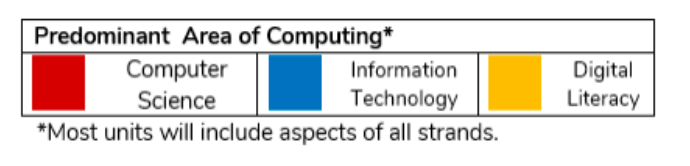 Year 1Online safety/ Exploring PurpleMashGrouping and SortingPictogramsOnline SafetyLego BuilderMaze ExplorersLego BuilderMaze ExplorersDigital Literacy - Animated Story BooksDigital Literacy - Animated Story BooksCodingCodingSpreadsheets Spreadsheets Year 1Online safety/ Exploring PurpleMashGrouping and SortingPictogramsOnline SafetyLego BuilderMaze ExplorersLego BuilderMaze ExplorersDigital Literacy - Animated Story BooksDigital Literacy - Animated Story BooksCodingCodingUsing Technology Outside of schoolUsing Technology Outside of schoolYear 2CodingCodingSpreadsheetsOnline SafetyQuestioning Questioning Creating PicturesCreating PicturesMaking MusicEffective SearchingPresenting IdeasPresenting IdeasYear 3CodingCodingBranching DatabasesOnline SafetyTouch Typing and SpreadsheetsTouch Typing and SpreadsheetsEmail (Including Email safety)Email (Including Email safety)SimulationsGraphingPresenting IdeasPresenting IdeasYear 4CodingCodingSpreadsheetsSpreadsheetsLogoOnline SafetyWriting for different AudiencesWriting for different AudiencesEffective SearchingAnimationMaking MusicHardware Investigators Year 5CodingCodingSpreadsheetsSpreadsheetsDatabasesOnline SafetyGame CreatorGame Creator3D ModellingConcept MapsWord processingWord processingYear 6CodingCodingSpreadsheetsOnline SafetyBloggingNetworksText AdventuresBinaryQuizzingQuizzingSpreadsheets ExcelSpreadsheets Excel